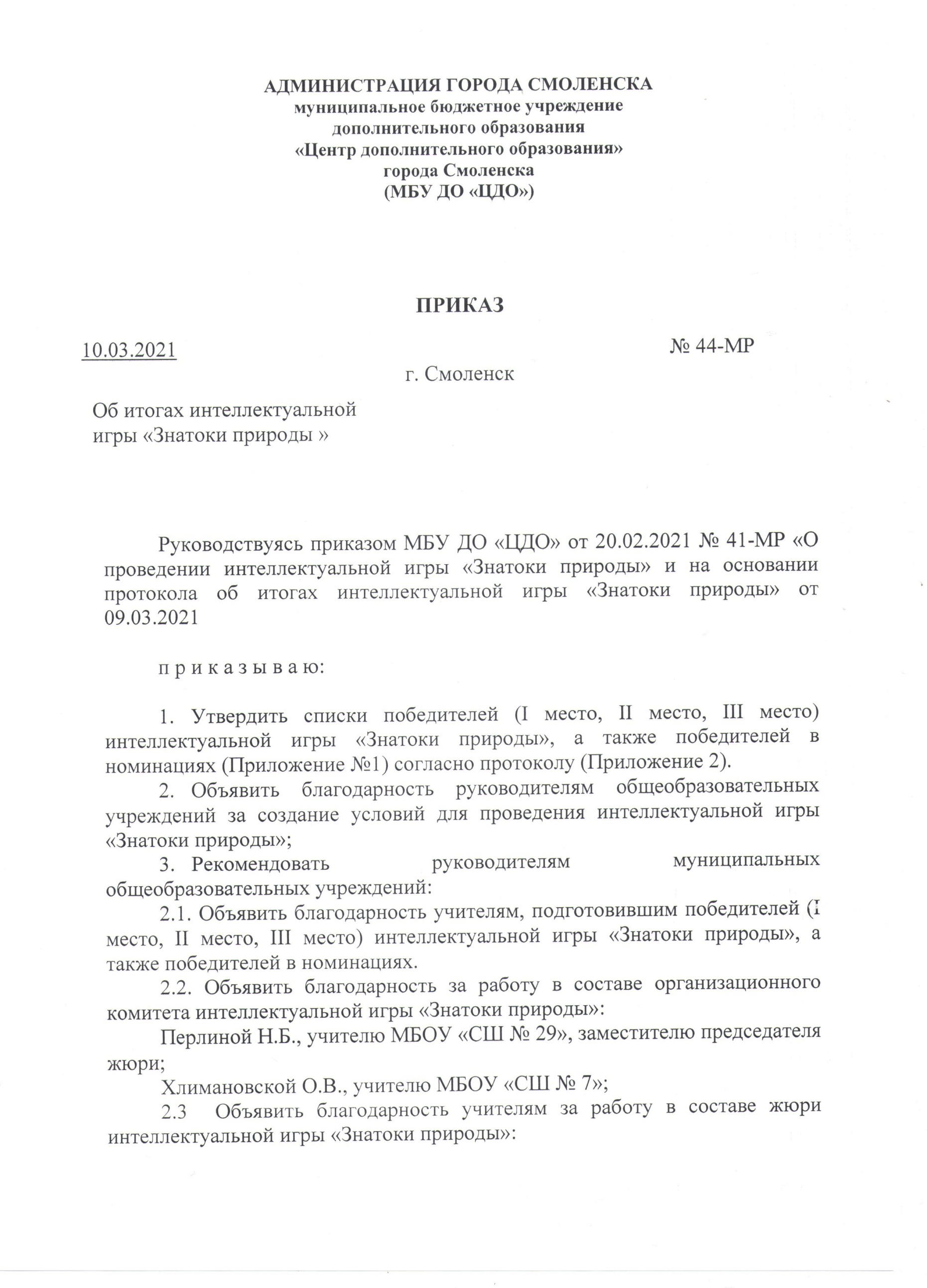 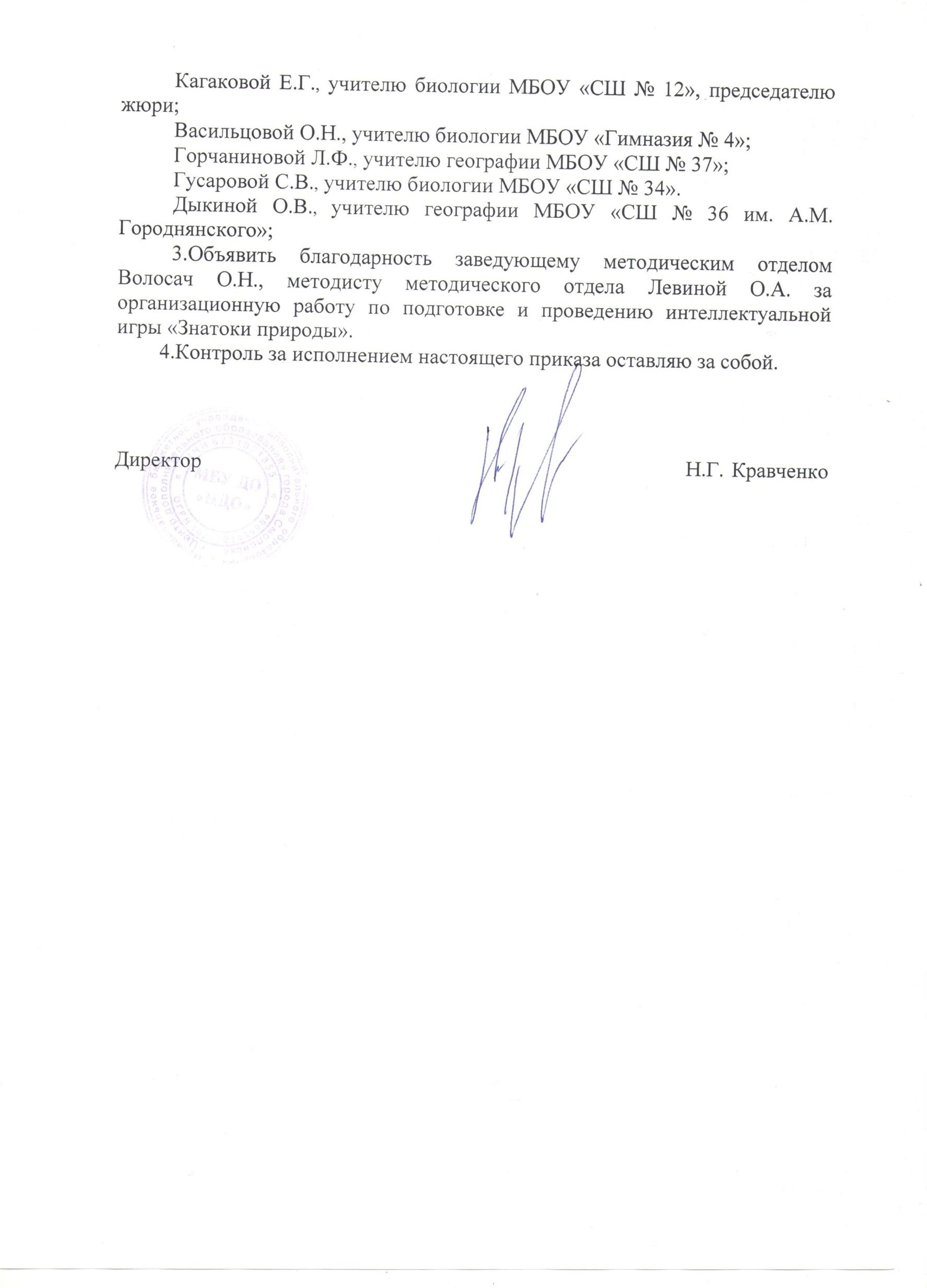 от 10.03.2021 № 44-МРСПИСОК ПОБЕДИТЕЛЕЙ ИНТЕЛЛЕКТУАЛЬНОЙ ИГРЫ «ЗНАТОКИ ПРИРОДЫ»от 10.03.2021 № 44-МРСВОДНЫЙ ПРОТОКОЛ ИНТЕЛЛЕКТУАЛЬНОЙ ИГРЫ «ЗНАТОКИ ПРИРОДЫ»Дата проведения: 03.03.2021Дата формирования протокола: 09.03.2021Председатель жюри: Кагакова Е.Г.Члены жюри: Васильцова О.Н., Горчанинова Л.Ф., Гусарова С.В., Дыкина О.В. Утверждёнприказом МБУ ДО «ЦДО»(приложение № 1)ПобедителиНаименование ООСписок участниковФ.И.О. учителяI местоМБОУ "СШ № 19 им. Героя России Панова"1.Евтихова Любовь, 5 класс2. Константинова Юлия, 5 класс3. Фомичева Галина, 5 класс4. Кибисов Степан, 6 класс5. Сотник Иван, 6 классЗубенкова И.А., Фомченкова Т.В.II местоМБОУ "СШ № 40"1.Воронова Анастасия, 6 класс2.Смирнова Дарья, 6 класс3.Митрофанов Артём, 6 класс4.Стремлина Милана, 6 класс5.Яроха Мария, 6 классЗайцева Е. В., Павлова О. В.III местоМБОУ "СШ № 37"1. Викарчук Валерия, 6 класс2. Иваненкова Ульяна, 6 класс3.Иванова Юлия, 6 класс4. Старостенкова Екатерина, 6 класс5. Лужецкий Ярослав, 6 классИванова Е. А.Номинация «Минералогия»МБОУ "Гимназия № 4"1.Маевский Артём, 6 класс2. Пинченков Илья, 6 класс3. Грицай Георгий, 6 класс4. Клепиков Дмитрий, 6 класс5. Поздняков Андрей, 6 классДанилова Е.Л., Крупкина В.В.Номинация «Птицы»МБОУ "СШ № 18"Ефимкин Егор, 6 классНовиков Александр, 6 классСкребнев Артем, 6 классПавлов Лев, 6 классСыченкова Дарья, 6 классСивочалова Е.И.Номинация «Насекомые»МБОУ "СШ № 15"1.Гуреева  Екатерина, 6 класс2.Морозова Елизавета, 6 класс3. Платонов Никита, 6 класс4. Перлов Владислав, 6 класс5. Чугунов Александр, 6 классВоронова Ю.А.Номинация «Насекомые»МБОУ "СШ № 38"1. Креков Александр, 5 класс2. Кондрашев Вячеслав, 5 класс3. Шумилов Денис, 5 класс4. Пантюхов Тимофей, 5 класс5. Ворожейкин Сергей, 5 классБучинская Н.В., Васильева В. А.Утверждёнприказом МБУ ДО «ЦДО»(приложение № 2)НоминацииНоминацииНоминацииНоминацииНоминации№ п/пНаименование ООСписок участниковНасекомыеПтицыБотаникаГеографияМинералогия Итого Ф.И.О. учителя
№ п/пНаименование ООСписок участников20 б31 б29 б24 б13 б117 бФ.И.О. учителя
1МБОУ "СШ № 19 им. Героя России Панова"1.Евтихова Любовь, 5 класс2. Константинова Юлия, 5 класс3. Фомичева Галина, 5 класс4. Кибисов Степан, 6 класс5. Сотник Иван, 6 класс1625272111100Зубенкова И.А., Фомченкова Т.В.2МБОУ "СШ № 40"1.Воронова Анастасия, 6 класс2.Смирнова Дарья, 6 класс3.Митрофанов Артём, 6 класс4.Стремлина Милана, 6 класс5.Яроха Мария, 6 класс16262711989Зайцева Е. В., Павлова О. В.3МБОУ "СШ № 37"1. Викарчук Валерия, 6 класс2. Иваненкова Ульяна, 6 класс3.Иванова Юлия, 6 класс4. Старостенкова Екатерина, 6 класс5. Лужецкий Ярослав, 6 класс162227121188Иванова Е. А.4МБОУ "Гимназия № 4"1.Маевский Артём, 6 класс2. Пинченков Илья, 6 класс3. Грицай Георгий, 6 класс4. Клепиков Дмитрий, 6 класс5. Поздняков Андрей, 6 класс142423121386Данилова Е.Л., Крупкина В.В.5МБОУ "СШ № 34"1. Краснобаева Ева, 6 класс2.Панюков  Иван, 6 класс3.Яковлев Влад, 6 класс4.Новиков Михаил, 6 класс5. Торгачев Вадим, 6 класс12262317886Ермакова Н.Е.6МБОУ "СШ № 24"1. Граков Артем, 6 класс2. Захаренков Степан, 6 класс3. Фролова Мария, 6 класс4. Баранова Ксения, 6 класс5. Муравьев Илья, 6 класс152220171185Деменкова Е.В.7МБОУ "Гимназия № 1 им.Н.М. Пржевальского"1. Беляцкая Кира, 6 класс2. Ефимова Агния, 6 класс 3. Масляников Тимофей, 6 класс 4. Романенкова Алиса, 6 класс 5. Сидоренков Кирилл, 6 класс 142418161183Быстрова А.А.8МБОУ "СШ № 38"1. Креков Александр, 5 класс2. Кондрашев Вячеслав, 5 класс3. Шумилов Денис, 5 класс4. Пантюхов Тимофей, 5 класс5. Ворожейкин Сергей, 5 класс16221919682Бучинская Н.В., Васильева В. А.9МБОУ "СШ № 18"Ефимкин Егор, 6 классНовиков Александр, 6 классСкребнев Артем, 6 классПавлов Лев, 6 классСыченкова Дарья, 6 класс15272113682Сивочалова Е.И.10МБОУ "СШ №8 с углубленным изучением иностранных языков"1. Воронина Мария, 5 класс 2.Максименков Даниил, 5 класс3.Карелин Матвей, 5 класс 4.Конькова Ксения, 6 класс5.Терещенко Елизавета, 6 класс 141522171280Степанова О.О., Дмитриева В.В.11МБОУ "СШ № 5"Семешко Денис, 5 классШульцева Вероника, 5 классТесло- Исаев Александр, 5 классЕфремов Кирилл, 6 классВолосов Даниил, 6 класс102418171180Абрамович И.В., Романова И.Е.12МБОУ "СШ № 27 им. Э.А. Хиля"1. Купцова Алиса, 5 класс2. Тяпкина Анастасия, 5 класс3. Королёва Диана, 5 класс4. Геращенко Алина, 5 класс5. Петрачкова Анна, 5 класс142121121179Володарская О.А.13МБОУ "СШ № 21 им. Н.И. Рыленкова"1.Викентьева Елизавета,  6 класс2.Горбатенкова Ксения,  6 класс3.Гращенкова Василиса, 6 класс4.Иванова Алиса, 6 класс5.Руссиянова Виктория, 6 класс142018131075Москаленко О. Н., Антонова Е.В.14МБОУ "СШ № 13 им. Э.Д. Балтина"1. Голенчиков Кирилл, 5 класс2. Ковалева Алина, 5 класс3. Сухаревский Дмитрий, 6 класс4. Давыдов Матвей, 6 класс5. Горбунова Дарья, 6 класс112216141174Антоненкова Т.А.15МБОУ "СШ № 33"1. Савченко Сергей, 5 класс2. Лабуня Денис, 5 класс3. Палагнюк Анастасия, 6 класс4. Чукарёв Никита, 5 класс5.Медведев Андрей, 6 класс12172511974Свиридова А. В.16МБОУ "СШ № 22"1.Боченкова Дарья, 6 класс2. Корень Полина, 6 класс3. Шибаева Елизавета, 6 класс4. Штукин Илья, 6 класс5. Ковалев Сергей, 6 класс131916141173Роговая Л.М., Журавлева М.А.17МБОУ "СШ № 32 им. С.А. Лавочкина"1.Акулов Иван, 6 класс2.Никифорова Василиса, 6 класс3. Воднева Мирра, 6 класс4. Бригадиренко Варвара, 6 класс5. Смушко Илья, 6 класс1425229373Корявикова Н. Т.18МБОУ "СШ № 29"1.Ахремцова Юлиана, 6 класс2.Кулинич Ксения, 6 класс3.Максимов Игорь, 6 класс4. Липатенков Георгий, 6 класс5. Скородиевская Валерия, 6 класс121814161272Смирнова Т.Г., Перлина Н.Б.19МБОУ "СШ № 35"1.Чернякова Карина, 5 класс2.Терещенкова Полина, 5 класс3.Береснева Карина, 5 класс4.Васильева Алиса, 5 класс5.Сидоров Иван, 5 класс13231513872Рябинина Е.Н.20МБОУ "СШ № 15"1.Гуреева Екатерина, 6 класс2.Морозова Елизавета, 6 класс3. Платонов Никита, 6 класс4. Перлов Владислав, 6 класс5. Чугунов Александр, 6 класс16201713672Воронова Ю.А.21МБОУ "СШ № 2"Никольский Егор, 5 классКислякова Валерия, 5 классШалимова Татьяна, 5 классАбрамов Иван, 6 классКарцев Артемий, 6 класс1419228770Ткаченко Г. М.22МБОУ "СШ № 30 им. С.А. Железнова"1. Помазкова Анастасия, 5 класс2. Проценко Тимофей, 5 класс3. Семенова Дарья, 6 класс4. Анисимов Кирилл, 6 класс5. Панфилова Злата, 6 класс 13211714469Максименкова А. С.23МБОУ "СШ № 39"1. Новикова Эльвира, 6 класс2. Перунов Максим, 6 класс3. Балбышкина Екатерина, 6 класс4. Лежнева Алена, 6 класс5. Гавричева Варвара, 6 класс12221811467Гуцева С. В.24МБОУ "СШ №17 им. Героя РФ А.Б. Буханова"1. Алфимов Илезар, 5 класс 2.Коринская Таисия, 5 класс 3.Лазненко Владислава, 6 класс 4.Сенькова Елизавета, 6 класс 5.Сеньков Антон, 6 класс 11231212866Степанова В.М.25МБОУ "СШ № 25"Чехунова Валерия, 6 классНовиков Степан, 6 классСавченкова Ксения, 6 классСанатин Владимир, 6 классМалюга Матвей11161612964Ковалева О.В26МБОУ "СШ № 36 им. А.М. Городнянского"1. Кандыбина Софья, 6 класс2. Коцур Анастасия, 6 класс3. Симонян Мари, 5 класс4. Мартыненко Никита, 5 класс5. Новосельцев Данил, 5 класс15181610564Камшонков В.А.27МБОУ "СШ № 23"1. Семиряжко Полина, 6 класс2. Войтенкова Полина, 6 класс3. Кравцова Анастасия, 6 класс4. Клушкин Роман, 6 класс5. Лобов Арсений, 6 класс12221112461Троян Л.И.28МБОУ "СШ № 3"Стрельцова Кира, 6 класс Кадаева Алина Игоревна, 6 классВолодченков Алексей, 6 класс Фурманова Вероника, 6 класс Громаков Максим, 6 класс131798451Сухаруков А.Н.29МБОУ "СШ № 12"1. Готовчикова Екатерина, 5 класс 2. Наумова Александра, 5 класс3. Любутина Дарья, 6 класс4. Зелюченкова Диана, 6 класс5. Серенкова Валерия, 6 класс811185648Мякишева И.О., Кагакова Е.Г.30МБОУ "СШ № 7"1. Тарасов Артур, 5 класс 2.Усатова Валерия, 5 класс 3. Строев Ярослав, 5 класс 4. Сошников Степан, 6 класс 5. Незамаева Мария, 6 класс 8986132Хлимановская О.В., Устиненкова Г.В., Синева С.С.